人才应聘表 备注：请认真填写所有项目，以便公司能更全面的了解你。若没有请填“无”。请附上近期免冠照片。温馨提示：关注河北誉才人力查询更多招聘信息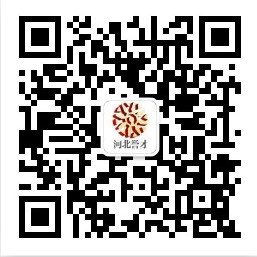 姓名性别籍贯政治面貌照片（必填）照片（必填）民族联系电话身份证  号码照片（必填）照片（必填）毕业院校专业E-mail照片（必填）照片（必填）毕业时间身高 CM体重  KG QQ微信                                                                                                                                                                                                                                                                                                                      照片（必填）照片（必填）最高学历学位婚姻状况期望月薪（税前）照片（必填）照片（必填）应聘   职位1应聘   职位2第一外语水平职称工作地点1工作   地点2第二外语水平户口    所在地家庭住址宅电健康  现住址宅电到岗家庭成员姓名关系单位单位单位单位职务联系方式联系方式家庭成员家庭成员最近两段主要学习经历    时间时间学校学校专业学历证明人联系方式联系方式最近两段主要学习经历    最近两段主要学习经历    专业技能培训经历时间时间培训机构培训机构培训机构培训科目培训科目已获得的资格证书已获得的资格证书专业技能培训经历专业技能培训经历工作经历时间时间单位单位主要工作内容主要工作内容职位待遇离开理由工作经历工作经历工作经历工作经历自我介绍